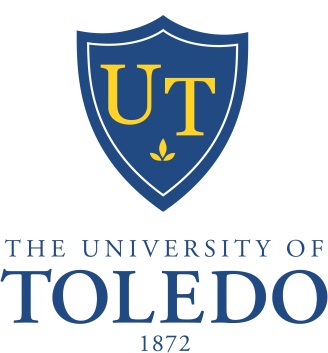 BOARD OF TRUSTEESCLINICAL AFFAIRS COMMITTEE CHARGEThe Clinical Affairs Committee is charged with oversight and strategic direction of the clinical enterprise of the University.  The Committee shall be regularly informed of and hold the University President, and/or his designee, responsible for the continuous improvement of quality of care, patient centeredness, and medical staff membership.  The Committee shall receive reports and recommendations from the University President, and/or his designee, regarding relevant clinical, financial and compliance matters as necessary.  Further, the Committee is charged with oversight and review of all clinical enterprise accreditation issues.  The Committee will carry out the responsibility delegated to it from the Board according to Bylaw 3364-01-03 for medical staff membership, credentialing, privileges and renewal of privileges.